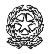 VIRGILIOLiceo StataleClassico – Linguistico – Scientifico – Scienze UmanePiazza Ascoli. 2 – 20129 MILANOVia Pisacane, 11 – 20129 MILANO C.F. 80107250153 – C.M.: MIPM050003CERTIFICAZIONE DI LINGUA INGLESEModulo di iscrizione sessioni straordinarie Autunnali 2020Il/la sottoscritto/a	desidera iscrivere il/la figlio/a……………nato/a a…………………..il……………………della classe …………….all'esame di certificazione come indicato nella tabella sottostante.Cell. n°:…………………	Indirizzo di posta elettronica ………………………………………….*Vedi prospetto allegato alla circolareIl seguente modulo firmato dal genitore è un impegno al pagamento della quota di iscrizione.Gli enti certificatori non rimborsano la tariffa neppure in caso di malattia certificataAttenzione!FIRMA DEL GENITORE(anche per studenti maggiorenni)Il presente modulo debitamente compilato e firmato deve essere consegnato alla segreteria della propria sede unitamente alla ricevuta di pagamento entro e non oltre VENERDI 20 SETTEMBRE 2020.Nessuna domanda pervenuta oltre il termine stabilito verrà presa in considerazione. Per ulteriori chiarimenti contattare la Prof.ssa Justine Gatley, justine.gatley@liceovirgiliomilano.itTel. 027382515 – 02713738 – Fax 0270108734 – E-MAIL: mipm050003@istruzione.it Posta certificata: mipm050003@pec.istruzione.it - Sito web: www.liceovirgilio.mi.gov.itTipo esameScelta tipologia (mettere croce)Appello di novembre(indicare la data scelta)*INGLESEPreliminaryfor schools (B1)First for schools (B2)